METROPOLITAN ST. LOUIS SEWER DISTRICT 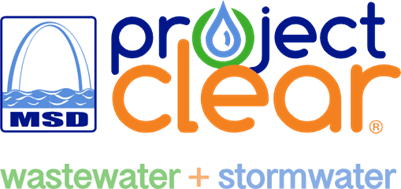 INTENT TO PROPOSEON THE FLUIDIZED BED INCINERATION SYSTEMS DESIGN BUILD PROJECT – BISSELL POINT AND LEMAYCompany Name: _______________________ Representative Name: ______________________Representative Title: ______________________The undersigned, an authorized representative, does hereby provide our firm’s intent to propose and submit a statement of qualifications for the above referenced project.Signature ________________________________________Date: __________